SECTION 1 - PRODUCT AND COMPANY IDENTIFICATIONSECTION 1 - PRODUCT AND COMPANY IDENTIFICATIONSECTION 1 - PRODUCT AND COMPANY IDENTIFICATIONSECTION 1 - PRODUCT AND COMPANY IDENTIFICATIONSECTION 1 - PRODUCT AND COMPANY IDENTIFICATIONSECTION 1 - PRODUCT AND COMPANY IDENTIFICATIONSECTION 1 - PRODUCT AND COMPANY IDENTIFICATION	PRODUCT NAME: 	Lightning® White Fingerprint Powder	PRODUCT NUMBER:	1-0081 (1003980), 1-0084 (1003895), 1-0085 (1003896),1-0307 (1003996)DATE:July 15, 2011 	New Zealand Update		August 1 2022	PRODUCT NAME: 	Lightning® White Fingerprint Powder	PRODUCT NUMBER:	1-0081 (1003980), 1-0084 (1003895), 1-0085 (1003896),1-0307 (1003996)DATE:July 15, 2011 	New Zealand Update		August 1 2022	PRODUCT NAME: 	Lightning® White Fingerprint Powder	PRODUCT NUMBER:	1-0081 (1003980), 1-0084 (1003895), 1-0085 (1003896),1-0307 (1003996)DATE:July 15, 2011 	New Zealand Update		August 1 2022	PRODUCT NAME: 	Lightning® White Fingerprint Powder	PRODUCT NUMBER:	1-0081 (1003980), 1-0084 (1003895), 1-0085 (1003896),1-0307 (1003996)DATE:July 15, 2011 	New Zealand Update		August 1 2022	PRODUCT NAME: 	Lightning® White Fingerprint Powder	PRODUCT NUMBER:	1-0081 (1003980), 1-0084 (1003895), 1-0085 (1003896),1-0307 (1003996)DATE:July 15, 2011 	New Zealand Update		August 1 2022	PRODUCT NAME: 	Lightning® White Fingerprint Powder	PRODUCT NUMBER:	1-0081 (1003980), 1-0084 (1003895), 1-0085 (1003896),1-0307 (1003996)DATE:July 15, 2011 	New Zealand Update		August 1 2022	PRODUCT NAME: 	Lightning® White Fingerprint Powder	PRODUCT NUMBER:	1-0081 (1003980), 1-0084 (1003895), 1-0085 (1003896),1-0307 (1003996)DATE:July 15, 2011 	New Zealand Update		August 1 2022	TRADE NAME:	Lightning White Fingerprint Powder	GENERAL USE:	Latent Fingerpint PowderCHEMICAL FAMILY 	    Titanium Dioxide - zinc stearate 			    based fingerprinting powder.PRODUCT DESCRIPTION:   Fine, white powder with 				    negligible odorMANUFACTURER:Safariland LLC 13386 International Parkway, Jacksonville, FL 32218, USANew Zealand Importer/Supplier: Aorangi Forensic Supplies Ltd
Unit 4/5 Port Rd, Seaview
Wellington, New Zealand
Phone: +64 4 939 1527
Safariland LLC	TRADE NAME:	Lightning White Fingerprint Powder	GENERAL USE:	Latent Fingerpint PowderCHEMICAL FAMILY 	    Titanium Dioxide - zinc stearate 			    based fingerprinting powder.PRODUCT DESCRIPTION:   Fine, white powder with 				    negligible odorMANUFACTURER:Safariland LLC 13386 International Parkway, Jacksonville, FL 32218, USANew Zealand Importer/Supplier: Aorangi Forensic Supplies Ltd
Unit 4/5 Port Rd, Seaview
Wellington, New Zealand
Phone: +64 4 939 1527
Safariland LLC	TRADE NAME:	Lightning White Fingerprint Powder	GENERAL USE:	Latent Fingerpint PowderCHEMICAL FAMILY 	    Titanium Dioxide - zinc stearate 			    based fingerprinting powder.PRODUCT DESCRIPTION:   Fine, white powder with 				    negligible odorMANUFACTURER:Safariland LLC 13386 International Parkway, Jacksonville, FL 32218, USANew Zealand Importer/Supplier: Aorangi Forensic Supplies Ltd
Unit 4/5 Port Rd, Seaview
Wellington, New Zealand
Phone: +64 4 939 1527
Safariland LLC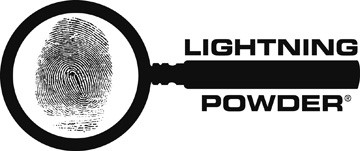 	TRADE NAME:	Lightning White Fingerprint Powder	GENERAL USE:	Latent Fingerpint PowderCHEMICAL FAMILY 	    Titanium Dioxide - zinc stearate 			    based fingerprinting powder.PRODUCT DESCRIPTION:   Fine, white powder with 				    negligible odorMANUFACTURER:Safariland LLC 13386 International Parkway, Jacksonville, FL 32218, USANew Zealand Importer/Supplier: Aorangi Forensic Supplies Ltd
Unit 4/5 Port Rd, Seaview
Wellington, New Zealand
Phone: +64 4 939 1527
Safariland LLC	TRADE NAME:	Lightning White Fingerprint Powder	GENERAL USE:	Latent Fingerpint PowderCHEMICAL FAMILY 	    Titanium Dioxide - zinc stearate 			    based fingerprinting powder.PRODUCT DESCRIPTION:   Fine, white powder with 				    negligible odorMANUFACTURER:Safariland LLC 13386 International Parkway, Jacksonville, FL 32218, USANew Zealand Importer/Supplier: Aorangi Forensic Supplies Ltd
Unit 4/5 Port Rd, Seaview
Wellington, New Zealand
Phone: +64 4 939 1527
Safariland LLC	TRADE NAME:	Lightning White Fingerprint Powder	GENERAL USE:	Latent Fingerpint PowderCHEMICAL FAMILY 	    Titanium Dioxide - zinc stearate 			    based fingerprinting powder.PRODUCT DESCRIPTION:   Fine, white powder with 				    negligible odorMANUFACTURER:Safariland LLC 13386 International Parkway, Jacksonville, FL 32218, USANew Zealand Importer/Supplier: Aorangi Forensic Supplies Ltd
Unit 4/5 Port Rd, Seaview
Wellington, New Zealand
Phone: +64 4 939 1527
Safariland LLCDATE PREPARED:		  July 15, 2011 SUPERSEDES:		  July 18, 2008New Zealand Update	August 1 2022Emergency telephone number:  New Zealand
In Case of Emergency Contact:
CHEMCALL: 0800 CHEMCALL (243 622)International: ChemTel Inc. +01-813-248-0585DATE PREPARED:		  July 15, 2011 SUPERSEDES:		  July 18, 2008New Zealand Update	August 1 2022Emergency telephone number:  New Zealand
In Case of Emergency Contact:
CHEMCALL: 0800 CHEMCALL (243 622)International: ChemTel Inc. +01-813-248-0585DATE PREPARED:		  July 15, 2011 SUPERSEDES:		  July 18, 2008New Zealand Update	August 1 2022Emergency telephone number:  New Zealand
In Case of Emergency Contact:
CHEMCALL: 0800 CHEMCALL (243 622)International: ChemTel Inc. +01-813-248-0585DATE PREPARED:		  July 15, 2011 SUPERSEDES:		  July 18, 2008New Zealand Update	August 1 2022Emergency telephone number:  New Zealand
In Case of Emergency Contact:
CHEMCALL: 0800 CHEMCALL (243 622)International: ChemTel Inc. +01-813-248-0585ADDRESS (NUMBER, STREET, P.O. BOX) 13386 International ParkwayADDRESS (NUMBER, STREET, P.O. BOX) 13386 International ParkwayADDRESS (NUMBER, STREET, P.O. BOX) 13386 International ParkwayTELEPHONE NUMBER FOR INFORMATION / Customer Service800-347-1200TELEPHONE NUMBER FOR INFORMATION / Customer Service800-347-1200TELEPHONE NUMBER FOR INFORMATION / Customer Service800-347-1200TELEPHONE NUMBER FOR INFORMATION / Customer Service800-347-1200	(CITY, STATE AND ZIP CODE)   	COUNTRY	Jacksonville, FL. 32218	USA	(CITY, STATE AND ZIP CODE)   	COUNTRY	Jacksonville, FL. 32218	USA	(CITY, STATE AND ZIP CODE)   	COUNTRY	Jacksonville, FL. 32218	USACHEMTEL 24-HOUR EMERGENCY TELEPHONE NUMBER1-800-255-3924 01-813-248-0585 North America Toll Free International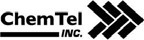 CHEMTEL 24-HOUR EMERGENCY TELEPHONE NUMBER1-800-255-3924 01-813-248-0585 North America Toll Free InternationalCHEMTEL 24-HOUR EMERGENCY TELEPHONE NUMBER1-800-255-3924 01-813-248-0585 North America Toll Free InternationalCHEMTEL 24-HOUR EMERGENCY TELEPHONE NUMBER1-800-255-3924 01-813-248-0585 North America Toll Free InternationalSECTION  2 - HAZARDS  IDENTIFICATIONSECTION  2 - HAZARDS  IDENTIFICATIONSECTION  2 - HAZARDS  IDENTIFICATIONSECTION  2 - HAZARDS  IDENTIFICATIONSECTION  2 - HAZARDS  IDENTIFICATIONSECTION  2 - HAZARDS  IDENTIFICATIONSECTION  2 - HAZARDS  IDENTIFICATIONEMERGENCY OVERVIEWLow occupational hazard.EMERGENCY OVERVIEWLow occupational hazard.EMERGENCY OVERVIEWLow occupational hazard.EMERGENCY OVERVIEWLow occupational hazard.EMERGENCY OVERVIEWLow occupational hazard.EMERGENCY OVERVIEWLow occupational hazard.EMERGENCY OVERVIEWLow occupational hazard.POTENTIAL HEALTH  EFFECTSPOTENTIAL HEALTH  EFFECTSPOTENTIAL HEALTH  EFFECTSPOTENTIAL HEALTH  EFFECTSPOTENTIAL HEALTH  EFFECTSPOTENTIAL HEALTH  EFFECTSPOTENTIAL HEALTH  EFFECTSINHALATION:Dust concentrations above the permissible limit may cause temporary respiratory tract discomfort. INHALATION:Dust concentrations above the permissible limit may cause temporary respiratory tract discomfort. INHALATION:Dust concentrations above the permissible limit may cause temporary respiratory tract discomfort. INHALATION:Dust concentrations above the permissible limit may cause temporary respiratory tract discomfort. INHALATION:Dust concentrations above the permissible limit may cause temporary respiratory tract discomfort. INHALATION:Dust concentrations above the permissible limit may cause temporary respiratory tract discomfort. INHALATION:Dust concentrations above the permissible limit may cause temporary respiratory tract discomfort. SKIN:Possible slight to moderate redness may occur with exposure.SKIN:Possible slight to moderate redness may occur with exposure.SKIN:Possible slight to moderate redness may occur with exposure.SKIN:Possible slight to moderate redness may occur with exposure.SKIN:Possible slight to moderate redness may occur with exposure.SKIN:Possible slight to moderate redness may occur with exposure.SKIN:Possible slight to moderate redness may occur with exposure.EYES:Possible transient irritation. Not classed as a primary irritant.EYES:Possible transient irritation. Not classed as a primary irritant.EYES:Possible transient irritation. Not classed as a primary irritant.EYES:Possible transient irritation. Not classed as a primary irritant.EYES:Possible transient irritation. Not classed as a primary irritant.EYES:Possible transient irritation. Not classed as a primary irritant.EYES:Possible transient irritation. Not classed as a primary irritant.INGESTION:Oral ingestion is not likely to produce adverse effects.INGESTION:Oral ingestion is not likely to produce adverse effects.INGESTION:Oral ingestion is not likely to produce adverse effects.INGESTION:Oral ingestion is not likely to produce adverse effects.INGESTION:Oral ingestion is not likely to produce adverse effects.INGESTION:Oral ingestion is not likely to produce adverse effects.INGESTION:Oral ingestion is not likely to produce adverse effects.CARCINOGENICITY:	NTP? NO	IARC MONOGRAPHS? NO	OSHA REGULATED? NO	CALIFORNIA, Prop.65?	 NOCARCINOGENICITY:	NTP? NO	IARC MONOGRAPHS? NO	OSHA REGULATED? NO	CALIFORNIA, Prop.65?	 NOCARCINOGENICITY:	NTP? NO	IARC MONOGRAPHS? NO	OSHA REGULATED? NO	CALIFORNIA, Prop.65?	 NOCARCINOGENICITY:	NTP? NO	IARC MONOGRAPHS? NO	OSHA REGULATED? NO	CALIFORNIA, Prop.65?	 NOCARCINOGENICITY:	NTP? NO	IARC MONOGRAPHS? NO	OSHA REGULATED? NO	CALIFORNIA, Prop.65?	 NOCARCINOGENICITY:	NTP? NO	IARC MONOGRAPHS? NO	OSHA REGULATED? NO	CALIFORNIA, Prop.65?	 NOCARCINOGENICITY:	NTP? NO	IARC MONOGRAPHS? NO	OSHA REGULATED? NO	CALIFORNIA, Prop.65?	 NOSECTION  3 - HAZARDOUS  INGREDIENTSSECTION  3 - HAZARDOUS  INGREDIENTSSECTION  3 - HAZARDOUS  INGREDIENTSSECTION  3 - HAZARDOUS  INGREDIENTSSECTION  3 - HAZARDOUS  INGREDIENTSSECTION  3 - HAZARDOUS  INGREDIENTSSECTION  3 - HAZARDOUS  INGREDIENTSHazardous Components% (by Weight)CAS #CAS #EINECS #Hazard SymbolRISK PHRASES(Full Text Section 15)Titanium Dioxide<4513463-67-713463-67-7236-675-5NoneNoneZinc Stearate25-35557-05-1557-05-1209-151-9NoneNoneLycopodium>108023-70-98023-70-9Not FoundNoneNoneNotes:Notes:Notes:Notes:Notes:Notes:Notes:SECTION  4 - FIRST  AID  MEASURESSECTION  4 - FIRST  AID  MEASURESSECTION  4 - FIRST  AID  MEASURESSECTION  4 - FIRST  AID  MEASURESSECTION  4 - FIRST  AID  MEASURESSECTION  4 - FIRST  AID  MEASURESSECTION  4 - FIRST  AID  MEASURESINHALATION:  Remove victim to fresh air.INHALATION:  Remove victim to fresh air.INHALATION:  Remove victim to fresh air.INHALATION:  Remove victim to fresh air.INHALATION:  Remove victim to fresh air.INHALATION:  Remove victim to fresh air.INHALATION:  Remove victim to fresh air.EYES:  Flush with water for 15 minutes occasionally lifting the eyelids.EYES:  Flush with water for 15 minutes occasionally lifting the eyelids.EYES:  Flush with water for 15 minutes occasionally lifting the eyelids.EYES:  Flush with water for 15 minutes occasionally lifting the eyelids.EYES:  Flush with water for 15 minutes occasionally lifting the eyelids.EYES:  Flush with water for 15 minutes occasionally lifting the eyelids.EYES:  Flush with water for 15 minutes occasionally lifting the eyelids.SKIN:Rinse with copious amounts of water . Wash with soap and water and launder contaminated clothing before re-use.SKIN:Rinse with copious amounts of water . Wash with soap and water and launder contaminated clothing before re-use.SKIN:Rinse with copious amounts of water . Wash with soap and water and launder contaminated clothing before re-use.SKIN:Rinse with copious amounts of water . Wash with soap and water and launder contaminated clothing before re-use.SKIN:Rinse with copious amounts of water . Wash with soap and water and launder contaminated clothing before re-use.SKIN:Rinse with copious amounts of water . Wash with soap and water and launder contaminated clothing before re-use.SKIN:Rinse with copious amounts of water . Wash with soap and water and launder contaminated clothing before re-use.INGESTION:Product is generally non-toxic.INGESTION:Product is generally non-toxic.INGESTION:Product is generally non-toxic.INGESTION:Product is generally non-toxic.INGESTION:Product is generally non-toxic.INGESTION:Product is generally non-toxic.INGESTION:Product is generally non-toxic.SECTION  5 - FIRE  FIGHTING  MEASURESSECTION  5 - FIRE  FIGHTING  MEASURESSECTION  5 - FIRE  FIGHTING  MEASURESSECTION  5 - FIRE  FIGHTING  MEASURESSECTION  5 - FIRE  FIGHTING  MEASURESSECTION  5 - FIRE  FIGHTING  MEASURESSECTION  5 - FIRE  FIGHTING  MEASURESGENERAL HAZARDS:Can pose a dust explosion hazard if dispersed in air. Avoid ignition sources.GENERAL HAZARDS:Can pose a dust explosion hazard if dispersed in air. Avoid ignition sources.GENERAL HAZARDS:Can pose a dust explosion hazard if dispersed in air. Avoid ignition sources.GENERAL HAZARDS:Can pose a dust explosion hazard if dispersed in air. Avoid ignition sources.GENERAL HAZARDS:Can pose a dust explosion hazard if dispersed in air. Avoid ignition sources.GENERAL HAZARDS:Can pose a dust explosion hazard if dispersed in air. Avoid ignition sources.GENERAL HAZARDS:Can pose a dust explosion hazard if dispersed in air. Avoid ignition sources.EXTINGUISHING MEDIA:Water, foam, CO2EXTINGUISHING MEDIA:Water, foam, CO2EXTINGUISHING MEDIA:Water, foam, CO2EXTINGUISHING MEDIA:Water, foam, CO2EXTINGUISHING MEDIA:Water, foam, CO2EXTINGUISHING MEDIA:Water, foam, CO2EXTINGUISHING MEDIA:Water, foam, CO2FIRE FIGHTING PROCEDURES:Emergency responders should wear bunker gear and NIOSH or European EN-149 organic vapor respiratorsavoid exposure to decomposition products (29CFR 1910.156). Proper eye and skin protection should also be used.FIRE FIGHTING PROCEDURES:Emergency responders should wear bunker gear and NIOSH or European EN-149 organic vapor respiratorsavoid exposure to decomposition products (29CFR 1910.156). Proper eye and skin protection should also be used.FIRE FIGHTING PROCEDURES:Emergency responders should wear bunker gear and NIOSH or European EN-149 organic vapor respiratorsavoid exposure to decomposition products (29CFR 1910.156). Proper eye and skin protection should also be used.FIRE FIGHTING PROCEDURES:Emergency responders should wear bunker gear and NIOSH or European EN-149 organic vapor respiratorsavoid exposure to decomposition products (29CFR 1910.156). Proper eye and skin protection should also be used.FIRE FIGHTING PROCEDURES:Emergency responders should wear bunker gear and NIOSH or European EN-149 organic vapor respiratorsavoid exposure to decomposition products (29CFR 1910.156). Proper eye and skin protection should also be used.FIRE FIGHTING PROCEDURES:Emergency responders should wear bunker gear and NIOSH or European EN-149 organic vapor respiratorsavoid exposure to decomposition products (29CFR 1910.156). Proper eye and skin protection should also be used.FIRE FIGHTING PROCEDURES:Emergency responders should wear bunker gear and NIOSH or European EN-149 organic vapor respiratorsavoid exposure to decomposition products (29CFR 1910.156). Proper eye and skin protection should also be used.UNUSUAL FIRE AND EXPLOSION HAZARDS:Can pose a dust explosion hazard if dispersed in air. Avoid ignition sources.UNUSUAL FIRE AND EXPLOSION HAZARDS:Can pose a dust explosion hazard if dispersed in air. Avoid ignition sources.UNUSUAL FIRE AND EXPLOSION HAZARDS:Can pose a dust explosion hazard if dispersed in air. Avoid ignition sources.UNUSUAL FIRE AND EXPLOSION HAZARDS:Can pose a dust explosion hazard if dispersed in air. Avoid ignition sources.UNUSUAL FIRE AND EXPLOSION HAZARDS:Can pose a dust explosion hazard if dispersed in air. Avoid ignition sources.UNUSUAL FIRE AND EXPLOSION HAZARDS:Can pose a dust explosion hazard if dispersed in air. Avoid ignition sources.UNUSUAL FIRE AND EXPLOSION HAZARDS:Can pose a dust explosion hazard if dispersed in air. Avoid ignition sources.HAZARDOUS COMBUSTION PRODUCTS:Combustion  produces major amounts of Carbon Monoxide, Carbon Dioxide, Smoke, Soot and minor amounts of Nitrogen oxides and Sulfur oxides. HAZARDOUS COMBUSTION PRODUCTS:Combustion  produces major amounts of Carbon Monoxide, Carbon Dioxide, Smoke, Soot and minor amounts of Nitrogen oxides and Sulfur oxides. HAZARDOUS COMBUSTION PRODUCTS:Combustion  produces major amounts of Carbon Monoxide, Carbon Dioxide, Smoke, Soot and minor amounts of Nitrogen oxides and Sulfur oxides. HAZARDOUS COMBUSTION PRODUCTS:Combustion  produces major amounts of Carbon Monoxide, Carbon Dioxide, Smoke, Soot and minor amounts of Nitrogen oxides and Sulfur oxides. HAZARDOUS COMBUSTION PRODUCTS:Combustion  produces major amounts of Carbon Monoxide, Carbon Dioxide, Smoke, Soot and minor amounts of Nitrogen oxides and Sulfur oxides. HAZARDOUS COMBUSTION PRODUCTS:Combustion  produces major amounts of Carbon Monoxide, Carbon Dioxide, Smoke, Soot and minor amounts of Nitrogen oxides and Sulfur oxides. HAZARDOUS COMBUSTION PRODUCTS:Combustion  produces major amounts of Carbon Monoxide, Carbon Dioxide, Smoke, Soot and minor amounts of Nitrogen oxides and Sulfur oxides. 	PRODUCT NAME: 	Lightning® White Fingerprint Powder	PRODUCT NUMBER:	1-0081 (1003980), 1-0084 (1003895), 1-0085 (1003896), 	1-0307 (1003996)	DATE:	July 15, 2011	PRODUCT NAME: 	Lightning® White Fingerprint Powder	PRODUCT NUMBER:	1-0081 (1003980), 1-0084 (1003895), 1-0085 (1003896), 	1-0307 (1003996)	DATE:	July 15, 2011	PRODUCT NAME: 	Lightning® White Fingerprint Powder	PRODUCT NUMBER:	1-0081 (1003980), 1-0084 (1003895), 1-0085 (1003896), 	1-0307 (1003996)	DATE:	July 15, 2011	PRODUCT NAME: 	Lightning® White Fingerprint Powder	PRODUCT NUMBER:	1-0081 (1003980), 1-0084 (1003895), 1-0085 (1003896), 	1-0307 (1003996)	DATE:	July 15, 2011	PRODUCT NAME: 	Lightning® White Fingerprint Powder	PRODUCT NUMBER:	1-0081 (1003980), 1-0084 (1003895), 1-0085 (1003896), 	1-0307 (1003996)	DATE:	July 15, 2011	PRODUCT NAME: 	Lightning® White Fingerprint Powder	PRODUCT NUMBER:	1-0081 (1003980), 1-0084 (1003895), 1-0085 (1003896), 	1-0307 (1003996)	DATE:	July 15, 2011	PRODUCT NAME: 	Lightning® White Fingerprint Powder	PRODUCT NUMBER:	1-0081 (1003980), 1-0084 (1003895), 1-0085 (1003896), 	1-0307 (1003996)	DATE:	July 15, 2011	PRODUCT NAME: 	Lightning® White Fingerprint Powder	PRODUCT NUMBER:	1-0081 (1003980), 1-0084 (1003895), 1-0085 (1003896), 	1-0307 (1003996)	DATE:	July 15, 2011	PRODUCT NAME: 	Lightning® White Fingerprint Powder	PRODUCT NUMBER:	1-0081 (1003980), 1-0084 (1003895), 1-0085 (1003896), 	1-0307 (1003996)	DATE:	July 15, 2011SECTION  6 - ACCIDENTAL  RELEASE  MEASURESSECTION  6 - ACCIDENTAL  RELEASE  MEASURESSECTION  6 - ACCIDENTAL  RELEASE  MEASURESSECTION  6 - ACCIDENTAL  RELEASE  MEASURESSECTION  6 - ACCIDENTAL  RELEASE  MEASURESSECTION  6 - ACCIDENTAL  RELEASE  MEASURESSECTION  6 - ACCIDENTAL  RELEASE  MEASURESSECTION  6 - ACCIDENTAL  RELEASE  MEASURESSECTION  6 - ACCIDENTAL  RELEASE  MEASURESSTEPS TO BE TAKEN IN CASE MATERIAL IS RELEASED OR SPILLED:STEPS TO BE TAKEN IN CASE MATERIAL IS RELEASED OR SPILLED:STEPS TO BE TAKEN IN CASE MATERIAL IS RELEASED OR SPILLED:STEPS TO BE TAKEN IN CASE MATERIAL IS RELEASED OR SPILLED:STEPS TO BE TAKEN IN CASE MATERIAL IS RELEASED OR SPILLED:STEPS TO BE TAKEN IN CASE MATERIAL IS RELEASED OR SPILLED:STEPS TO BE TAKEN IN CASE MATERIAL IS RELEASED OR SPILLED:STEPS TO BE TAKEN IN CASE MATERIAL IS RELEASED OR SPILLED:STEPS TO BE TAKEN IN CASE MATERIAL IS RELEASED OR SPILLED:Vacuum, sweep, or spray with water and collect in a suitable container. For a large spill, collect uncontaminated material for possible reuse. Avoid creating dusty conditions.Vacuum, sweep, or spray with water and collect in a suitable container. For a large spill, collect uncontaminated material for possible reuse. Avoid creating dusty conditions.Vacuum, sweep, or spray with water and collect in a suitable container. For a large spill, collect uncontaminated material for possible reuse. Avoid creating dusty conditions.Vacuum, sweep, or spray with water and collect in a suitable container. For a large spill, collect uncontaminated material for possible reuse. Avoid creating dusty conditions.Vacuum, sweep, or spray with water and collect in a suitable container. For a large spill, collect uncontaminated material for possible reuse. Avoid creating dusty conditions.Vacuum, sweep, or spray with water and collect in a suitable container. For a large spill, collect uncontaminated material for possible reuse. Avoid creating dusty conditions.Vacuum, sweep, or spray with water and collect in a suitable container. For a large spill, collect uncontaminated material for possible reuse. Avoid creating dusty conditions.Vacuum, sweep, or spray with water and collect in a suitable container. For a large spill, collect uncontaminated material for possible reuse. Avoid creating dusty conditions.Vacuum, sweep, or spray with water and collect in a suitable container. For a large spill, collect uncontaminated material for possible reuse. Avoid creating dusty conditions.SECTION  7 - HANDLING  AND  STORAGESECTION  7 - HANDLING  AND  STORAGESECTION  7 - HANDLING  AND  STORAGESECTION  7 - HANDLING  AND  STORAGESECTION  7 - HANDLING  AND  STORAGESECTION  7 - HANDLING  AND  STORAGESECTION  7 - HANDLING  AND  STORAGESECTION  7 - HANDLING  AND  STORAGESECTION  7 - HANDLING  AND  STORAGEPRECAUTIONS TO BE TAKEN IN HANDLING AND STORAGE:PRECAUTIONS TO BE TAKEN IN HANDLING AND STORAGE:PRECAUTIONS TO BE TAKEN IN HANDLING AND STORAGE:PRECAUTIONS TO BE TAKEN IN HANDLING AND STORAGE:PRECAUTIONS TO BE TAKEN IN HANDLING AND STORAGE:PRECAUTIONS TO BE TAKEN IN HANDLING AND STORAGE:PRECAUTIONS TO BE TAKEN IN HANDLING AND STORAGE:PRECAUTIONS TO BE TAKEN IN HANDLING AND STORAGE:PRECAUTIONS TO BE TAKEN IN HANDLING AND STORAGE:Avoid dust cloud formations. Do not store above 120°F. Keep away from acids, strong alkalis, strong bases and oxidizers. Use and store with adequate ventilation. Keep containers closed when not in use.Avoid dust cloud formations. Do not store above 120°F. Keep away from acids, strong alkalis, strong bases and oxidizers. Use and store with adequate ventilation. Keep containers closed when not in use.Avoid dust cloud formations. Do not store above 120°F. Keep away from acids, strong alkalis, strong bases and oxidizers. Use and store with adequate ventilation. Keep containers closed when not in use.Avoid dust cloud formations. Do not store above 120°F. Keep away from acids, strong alkalis, strong bases and oxidizers. Use and store with adequate ventilation. Keep containers closed when not in use.Avoid dust cloud formations. Do not store above 120°F. Keep away from acids, strong alkalis, strong bases and oxidizers. Use and store with adequate ventilation. Keep containers closed when not in use.Avoid dust cloud formations. Do not store above 120°F. Keep away from acids, strong alkalis, strong bases and oxidizers. Use and store with adequate ventilation. Keep containers closed when not in use.Avoid dust cloud formations. Do not store above 120°F. Keep away from acids, strong alkalis, strong bases and oxidizers. Use and store with adequate ventilation. Keep containers closed when not in use.Avoid dust cloud formations. Do not store above 120°F. Keep away from acids, strong alkalis, strong bases and oxidizers. Use and store with adequate ventilation. Keep containers closed when not in use.Avoid dust cloud formations. Do not store above 120°F. Keep away from acids, strong alkalis, strong bases and oxidizers. Use and store with adequate ventilation. Keep containers closed when not in use.SECTION  8 - EXPOSURE  CONTROLS / PERSONAL  PROTECTIONSECTION  8 - EXPOSURE  CONTROLS / PERSONAL  PROTECTIONSECTION  8 - EXPOSURE  CONTROLS / PERSONAL  PROTECTIONSECTION  8 - EXPOSURE  CONTROLS / PERSONAL  PROTECTIONSECTION  8 - EXPOSURE  CONTROLS / PERSONAL  PROTECTIONSECTION  8 - EXPOSURE  CONTROLS / PERSONAL  PROTECTIONSECTION  8 - EXPOSURE  CONTROLS / PERSONAL  PROTECTIONSECTION  8 - EXPOSURE  CONTROLS / PERSONAL  PROTECTIONSECTION  8 - EXPOSURE  CONTROLS / PERSONAL  PROTECTIONHAZARDOUS COMPONENTSNIOSHNIOSHNIOSHNIOSH               ACGIH                          OSHA               ACGIH                          OSHA               ACGIH                          OSHA               ACGIH                          OSHAHAZARDOUS COMPONENTSTWA ppmTWA mg/m3STEL ppmSTEL mg/m3TLV/TWA ppmTWA mg/m3STEL ppmPEL mg/m3Titanium DioxideNE1015Zinc Stearate101015LycopodiumNENENEPERSONAL PROTECTIONPERSONAL PROTECTIONPERSONAL PROTECTIONPERSONAL PROTECTIONPERSONAL PROTECTIONPERSONAL PROTECTIONPERSONAL PROTECTIONPERSONAL PROTECTIONPERSONAL PROTECTIONRESPIRATORY PROTECTION:Not required in unconfined or well ventilated areas. . Use NIOSH or E.U. EN149 standard approved respirators for areas where general ventilation is not possible.RESPIRATORY PROTECTION:Not required in unconfined or well ventilated areas. . Use NIOSH or E.U. EN149 standard approved respirators for areas where general ventilation is not possible.RESPIRATORY PROTECTION:Not required in unconfined or well ventilated areas. . Use NIOSH or E.U. EN149 standard approved respirators for areas where general ventilation is not possible.RESPIRATORY PROTECTION:Not required in unconfined or well ventilated areas. . Use NIOSH or E.U. EN149 standard approved respirators for areas where general ventilation is not possible.RESPIRATORY PROTECTION:Not required in unconfined or well ventilated areas. . Use NIOSH or E.U. EN149 standard approved respirators for areas where general ventilation is not possible.RESPIRATORY PROTECTION:Not required in unconfined or well ventilated areas. . Use NIOSH or E.U. EN149 standard approved respirators for areas where general ventilation is not possible.RESPIRATORY PROTECTION:Not required in unconfined or well ventilated areas. . Use NIOSH or E.U. EN149 standard approved respirators for areas where general ventilation is not possible.RESPIRATORY PROTECTION:Not required in unconfined or well ventilated areas. . Use NIOSH or E.U. EN149 standard approved respirators for areas where general ventilation is not possible.RESPIRATORY PROTECTION:Not required in unconfined or well ventilated areas. . Use NIOSH or E.U. EN149 standard approved respirators for areas where general ventilation is not possible.PROTECTIVE GLOVES:Gloves are advised for repeated or prolonged contact.PROTECTIVE GLOVES:Gloves are advised for repeated or prolonged contact.PROTECTIVE GLOVES:Gloves are advised for repeated or prolonged contact.PROTECTIVE GLOVES:Gloves are advised for repeated or prolonged contact.PROTECTIVE GLOVES:Gloves are advised for repeated or prolonged contact.PROTECTIVE GLOVES:Gloves are advised for repeated or prolonged contact.PROTECTIVE GLOVES:Gloves are advised for repeated or prolonged contact.PROTECTIVE GLOVES:Gloves are advised for repeated or prolonged contact.PROTECTIVE GLOVES:Gloves are advised for repeated or prolonged contact.EYE PROTECTION:Safety glasses  for prolonged use.EYE PROTECTION:Safety glasses  for prolonged use.EYE PROTECTION:Safety glasses  for prolonged use.EYE PROTECTION:Safety glasses  for prolonged use.EYE PROTECTION:Safety glasses  for prolonged use.EYE PROTECTION:Safety glasses  for prolonged use.EYE PROTECTION:Safety glasses  for prolonged use.EYE PROTECTION:Safety glasses  for prolonged use.EYE PROTECTION:Safety glasses  for prolonged use.OTHER PROTECTIVE CLOTHING OR EQUIPMENT:Eye wash station in the event of eye contact with material.OTHER PROTECTIVE CLOTHING OR EQUIPMENT:Eye wash station in the event of eye contact with material.OTHER PROTECTIVE CLOTHING OR EQUIPMENT:Eye wash station in the event of eye contact with material.OTHER PROTECTIVE CLOTHING OR EQUIPMENT:Eye wash station in the event of eye contact with material.OTHER PROTECTIVE CLOTHING OR EQUIPMENT:Eye wash station in the event of eye contact with material.OTHER PROTECTIVE CLOTHING OR EQUIPMENT:Eye wash station in the event of eye contact with material.OTHER PROTECTIVE CLOTHING OR EQUIPMENT:Eye wash station in the event of eye contact with material.OTHER PROTECTIVE CLOTHING OR EQUIPMENT:Eye wash station in the event of eye contact with material.OTHER PROTECTIVE CLOTHING OR EQUIPMENT:Eye wash station in the event of eye contact with material.WORK / HYGIENIC PRACTICES:Employ good, industrial hygiene practices by using adequate ventilation and personal protection, as needed. Where dust cannot be controlled, personal respiratory protection should be employed.WORK / HYGIENIC PRACTICES:Employ good, industrial hygiene practices by using adequate ventilation and personal protection, as needed. Where dust cannot be controlled, personal respiratory protection should be employed.WORK / HYGIENIC PRACTICES:Employ good, industrial hygiene practices by using adequate ventilation and personal protection, as needed. Where dust cannot be controlled, personal respiratory protection should be employed.WORK / HYGIENIC PRACTICES:Employ good, industrial hygiene practices by using adequate ventilation and personal protection, as needed. Where dust cannot be controlled, personal respiratory protection should be employed.WORK / HYGIENIC PRACTICES:Employ good, industrial hygiene practices by using adequate ventilation and personal protection, as needed. Where dust cannot be controlled, personal respiratory protection should be employed.WORK / HYGIENIC PRACTICES:Employ good, industrial hygiene practices by using adequate ventilation and personal protection, as needed. Where dust cannot be controlled, personal respiratory protection should be employed.WORK / HYGIENIC PRACTICES:Employ good, industrial hygiene practices by using adequate ventilation and personal protection, as needed. Where dust cannot be controlled, personal respiratory protection should be employed.WORK / HYGIENIC PRACTICES:Employ good, industrial hygiene practices by using adequate ventilation and personal protection, as needed. Where dust cannot be controlled, personal respiratory protection should be employed.WORK / HYGIENIC PRACTICES:Employ good, industrial hygiene practices by using adequate ventilation and personal protection, as needed. Where dust cannot be controlled, personal respiratory protection should be employed.SECTION  9 - PHYSICAL  AND  CHEMICAL  PROPERTIESSECTION  9 - PHYSICAL  AND  CHEMICAL  PROPERTIESSECTION  9 - PHYSICAL  AND  CHEMICAL  PROPERTIESSECTION  9 - PHYSICAL  AND  CHEMICAL  PROPERTIESSECTION  9 - PHYSICAL  AND  CHEMICAL  PROPERTIESSECTION  9 - PHYSICAL  AND  CHEMICAL  PROPERTIESSECTION  9 - PHYSICAL  AND  CHEMICAL  PROPERTIESSECTION  9 - PHYSICAL  AND  CHEMICAL  PROPERTIESSECTION  9 - PHYSICAL  AND  CHEMICAL  PROPERTIESAPPEARANCE AND ODORFine, white powder with negligible odor.APPEARANCE AND ODORFine, white powder with negligible odor.APPEARANCE AND ODORFine, white powder with negligible odor.VAPOR PRESSURENEVAPOR PRESSURENEVAPOR PRESSURENEVAPOR PRESSURENEVAPOR PRESSURENEVAPOR PRESSURENEpHNApHNApHNASPECIFIC GRAVITY  (WATER = 1)NASPECIFIC GRAVITY  (WATER = 1)NASPECIFIC GRAVITY  (WATER = 1)NASPECIFIC GRAVITY  (WATER = 1)NASPECIFIC GRAVITY  (WATER = 1)NASPECIFIC GRAVITY  (WATER = 1)NAMELTING POINTNEMELTING POINTNEMELTING POINTNESOLUBILITY IN WATERPartially soluble.SOLUBILITY IN WATERPartially soluble.SOLUBILITY IN WATERPartially soluble.SOLUBILITY IN WATERPartially soluble.SOLUBILITY IN WATERPartially soluble.SOLUBILITY IN WATERPartially soluble.FLASH  POINTNEFLASH  POINTNEFLASH  POINTNEVISCOSITYNAVISCOSITYNAVISCOSITYNAVISCOSITYNAVISCOSITYNAVISCOSITYNAFLAMMABLE LIMITS  	LEL: NE	UEL: NEFLAMMABLE LIMITS  	LEL: NE	UEL: NEFLAMMABLE LIMITS  	LEL: NE	UEL: NEVAPOR DENSITY  (AIR = 1)NEVAPOR DENSITY  (AIR = 1)NEVAPOR DENSITY  (AIR = 1)NEVAPOR DENSITY  (AIR = 1)NEVAPOR DENSITY  (AIR = 1)NEVAPOR DENSITY  (AIR = 1)NEAUTOIGNITION TEMPERATURENEAUTOIGNITION TEMPERATURENEAUTOIGNITION TEMPERATURENEEVAPORATION RATE  (WATER = 1)NEEVAPORATION RATE  (WATER = 1)NEEVAPORATION RATE  (WATER = 1)NEEVAPORATION RATE  (WATER = 1)NEEVAPORATION RATE  (WATER = 1)NEEVAPORATION RATE  (WATER = 1)NESECTION  10 - STABILITY  AND  REACTIVITYSECTION  10 - STABILITY  AND  REACTIVITYSECTION  10 - STABILITY  AND  REACTIVITYSECTION  10 - STABILITY  AND  REACTIVITYSECTION  10 - STABILITY  AND  REACTIVITYSECTION  10 - STABILITY  AND  REACTIVITYSECTION  10 - STABILITY  AND  REACTIVITYSECTION  10 - STABILITY  AND  REACTIVITYSECTION  10 - STABILITY  AND  REACTIVITY	STABILITY	STABLE    X	STABILITY	STABLE    X	STABILITY	STABLE    XCONDITIONS TO AVOID:  None ListedCONDITIONS TO AVOID:  None ListedCONDITIONS TO AVOID:  None ListedCONDITIONS TO AVOID:  None ListedCONDITIONS TO AVOID:  None ListedCONDITIONS TO AVOID:  None ListedINCOMPATIBILITY (MATERIALS TO AVOID):  Acids, strong alkalis, strong bases and oxidizers.INCOMPATIBILITY (MATERIALS TO AVOID):  Acids, strong alkalis, strong bases and oxidizers.INCOMPATIBILITY (MATERIALS TO AVOID):  Acids, strong alkalis, strong bases and oxidizers.INCOMPATIBILITY (MATERIALS TO AVOID):  Acids, strong alkalis, strong bases and oxidizers.INCOMPATIBILITY (MATERIALS TO AVOID):  Acids, strong alkalis, strong bases and oxidizers.INCOMPATIBILITY (MATERIALS TO AVOID):  Acids, strong alkalis, strong bases and oxidizers.INCOMPATIBILITY (MATERIALS TO AVOID):  Acids, strong alkalis, strong bases and oxidizers.INCOMPATIBILITY (MATERIALS TO AVOID):  Acids, strong alkalis, strong bases and oxidizers.INCOMPATIBILITY (MATERIALS TO AVOID):  Acids, strong alkalis, strong bases and oxidizers.HAZARDOUS DECOMPOSITION OR BYPRODUCTS:  Major amounts of Carbon Monoxide, Carbon Dioxide, Smoke, Soot and minor amounts of Nitrogen and Sulfur oxides. HAZARDOUS DECOMPOSITION OR BYPRODUCTS:  Major amounts of Carbon Monoxide, Carbon Dioxide, Smoke, Soot and minor amounts of Nitrogen and Sulfur oxides. HAZARDOUS DECOMPOSITION OR BYPRODUCTS:  Major amounts of Carbon Monoxide, Carbon Dioxide, Smoke, Soot and minor amounts of Nitrogen and Sulfur oxides. HAZARDOUS DECOMPOSITION OR BYPRODUCTS:  Major amounts of Carbon Monoxide, Carbon Dioxide, Smoke, Soot and minor amounts of Nitrogen and Sulfur oxides. HAZARDOUS DECOMPOSITION OR BYPRODUCTS:  Major amounts of Carbon Monoxide, Carbon Dioxide, Smoke, Soot and minor amounts of Nitrogen and Sulfur oxides. HAZARDOUS DECOMPOSITION OR BYPRODUCTS:  Major amounts of Carbon Monoxide, Carbon Dioxide, Smoke, Soot and minor amounts of Nitrogen and Sulfur oxides. HAZARDOUS DECOMPOSITION OR BYPRODUCTS:  Major amounts of Carbon Monoxide, Carbon Dioxide, Smoke, Soot and minor amounts of Nitrogen and Sulfur oxides. HAZARDOUS DECOMPOSITION OR BYPRODUCTS:  Major amounts of Carbon Monoxide, Carbon Dioxide, Smoke, Soot and minor amounts of Nitrogen and Sulfur oxides. HAZARDOUS DECOMPOSITION OR BYPRODUCTS:  Major amounts of Carbon Monoxide, Carbon Dioxide, Smoke, Soot and minor amounts of Nitrogen and Sulfur oxides. HAZARDOUS POLYMERIZATION:Will not occur.HAZARDOUS POLYMERIZATION:Will not occur.HAZARDOUS POLYMERIZATION:Will not occur.CONDITIONS TO AVOID:  None related to polymerization.CONDITIONS TO AVOID:  None related to polymerization.CONDITIONS TO AVOID:  None related to polymerization.CONDITIONS TO AVOID:  None related to polymerization.CONDITIONS TO AVOID:  None related to polymerization.CONDITIONS TO AVOID:  None related to polymerization.SECTION  11 - TOXICOLOGICAL  INFORMATIONSECTION  11 - TOXICOLOGICAL  INFORMATIONSECTION  11 - TOXICOLOGICAL  INFORMATIONSECTION  11 - TOXICOLOGICAL  INFORMATIONSECTION  11 - TOXICOLOGICAL  INFORMATIONSECTION  11 - TOXICOLOGICAL  INFORMATIONSECTION  11 - TOXICOLOGICAL  INFORMATIONSECTION  11 - TOXICOLOGICAL  INFORMATIONSECTION  11 - TOXICOLOGICAL  INFORMATIONHazardous ComponentsCAS # EINECS #CAS # EINECS #LD50 of Ingredient (Specify Species and Route)LD50 of Ingredient (Specify Species and Route)LD50 of Ingredient (Specify Species and Route)LC50 of Ingredient (Specify Species)LC50 of Ingredient (Specify Species)LC50 of Ingredient (Specify Species)Titanium Dioxide13463-67-7 236-675-513463-67-7 236-675-560 gm/kg - lowest published toxic dose (oral, rat)60 gm/kg - lowest published toxic dose (oral, rat)60 gm/kg - lowest published toxic dose (oral, rat)lowest published toxic concentration: 1 mg/kg (rat) lowest published toxic concentration: 1 mg/kg (rat) lowest published toxic concentration: 1 mg/kg (rat) Zinc Stearate557-05-1209-151-9557-05-1209-151-9 >10 gm/kg (oral, rat) >10 gm/kg (oral, rat) >10 gm/kg (oral, rat)>1,241 mg/m3/4 hour (inhalation, rat) >1,241 mg/m3/4 hour (inhalation, rat) >1,241 mg/m3/4 hour (inhalation, rat) Lycopodium8023-70-9Not Found8023-70-9Not FoundNot EstablishedNot EstablishedNot EstablishedNot EstablishedNot EstablishedNot Established	PRODUCT NAME: 	Lightning® White Fingerprint Powder	PRODUCT NUMBER:	1-0081 (1003980), 1-0084 (1003895), 1-0085 (1003896), 	1-0307 (1003996)	DATE:	July 15, 2011	PRODUCT NAME: 	Lightning® White Fingerprint Powder	PRODUCT NUMBER:	1-0081 (1003980), 1-0084 (1003895), 1-0085 (1003896), 	1-0307 (1003996)	DATE:	July 15, 2011	PRODUCT NAME: 	Lightning® White Fingerprint Powder	PRODUCT NUMBER:	1-0081 (1003980), 1-0084 (1003895), 1-0085 (1003896), 	1-0307 (1003996)	DATE:	July 15, 2011	PRODUCT NAME: 	Lightning® White Fingerprint Powder	PRODUCT NUMBER:	1-0081 (1003980), 1-0084 (1003895), 1-0085 (1003896), 	1-0307 (1003996)	DATE:	July 15, 2011	PRODUCT NAME: 	Lightning® White Fingerprint Powder	PRODUCT NUMBER:	1-0081 (1003980), 1-0084 (1003895), 1-0085 (1003896), 	1-0307 (1003996)	DATE:	July 15, 2011	PRODUCT NAME: 	Lightning® White Fingerprint Powder	PRODUCT NUMBER:	1-0081 (1003980), 1-0084 (1003895), 1-0085 (1003896), 	1-0307 (1003996)	DATE:	July 15, 2011	PRODUCT NAME: 	Lightning® White Fingerprint Powder	PRODUCT NUMBER:	1-0081 (1003980), 1-0084 (1003895), 1-0085 (1003896), 	1-0307 (1003996)	DATE:	July 15, 2011SECTION  12 - ECOLOGICAL  INFORMATIONSECTION  12 - ECOLOGICAL  INFORMATIONSECTION  12 - ECOLOGICAL  INFORMATIONSECTION  12 - ECOLOGICAL  INFORMATIONSECTION  12 - ECOLOGICAL  INFORMATIONSECTION  12 - ECOLOGICAL  INFORMATIONSECTION  12 - ECOLOGICAL  INFORMATIONNo ecological information is available for this product. No ecological information is available for this product. No ecological information is available for this product. No ecological information is available for this product. No ecological information is available for this product. No ecological information is available for this product. No ecological information is available for this product. SECTION  13 - DISPOSAL  CONSIDERATIONSSECTION  13 - DISPOSAL  CONSIDERATIONSSECTION  13 - DISPOSAL  CONSIDERATIONSSECTION  13 - DISPOSAL  CONSIDERATIONSSECTION  13 - DISPOSAL  CONSIDERATIONSSECTION  13 - DISPOSAL  CONSIDERATIONSSECTION  13 - DISPOSAL  CONSIDERATIONSWASTE DISPOSAL METHOD: Dispose of product waste as well as containers in accordance with all local, state and federal regulations. WASTE DISPOSAL METHOD: Dispose of product waste as well as containers in accordance with all local, state and federal regulations. WASTE DISPOSAL METHOD: Dispose of product waste as well as containers in accordance with all local, state and federal regulations. WASTE DISPOSAL METHOD: Dispose of product waste as well as containers in accordance with all local, state and federal regulations. WASTE DISPOSAL METHOD: Dispose of product waste as well as containers in accordance with all local, state and federal regulations. WASTE DISPOSAL METHOD: Dispose of product waste as well as containers in accordance with all local, state and federal regulations. WASTE DISPOSAL METHOD: Dispose of product waste as well as containers in accordance with all local, state and federal regulations. SECTION  14 - TRANSPORT  INFORMATIONSECTION  14 - TRANSPORT  INFORMATIONSECTION  14 - TRANSPORT  INFORMATIONSECTION  14 - TRANSPORT  INFORMATIONSECTION  14 - TRANSPORT  INFORMATIONSECTION  14 - TRANSPORT  INFORMATIONSECTION  14 - TRANSPORT  INFORMATION	PROPER SHIPPING NAME:	Not regulated for transport.	PROPER SHIPPING NAME:	Not regulated for transport.	PROPER SHIPPING NAME:	Not regulated for transport.	PROPER SHIPPING NAME:	Not regulated for transport.	PROPER SHIPPING NAME:	Not regulated for transport.	PROPER SHIPPING NAME:	Not regulated for transport.	PROPER SHIPPING NAME:	Not regulated for transport.	DOT HAZARD CLASS / Pack Group:	Not regulated for transport.	REFERENCE:	49 CFR	UN / NA IDENTIFICATION NUMBER:	Not regulated for transport.	LABEL:	None	HAZARD SYMBOLS:	None	DOT HAZARD CLASS / Pack Group:	Not regulated for transport.	REFERENCE:	49 CFR	UN / NA IDENTIFICATION NUMBER:	Not regulated for transport.	LABEL:	None	HAZARD SYMBOLS:	None	DOT HAZARD CLASS / Pack Group:	Not regulated for transport.	REFERENCE:	49 CFR	UN / NA IDENTIFICATION NUMBER:	Not regulated for transport.	LABEL:	None	HAZARD SYMBOLS:	NoneIATA HAZARD CLASS / Pack Group:	Not regulated IMDG HAZARD CLASS:	Not regulated	RID/ADR Dangerous Goods Code:	Not regulated	UN TDG Class / Pack Group:	Not regulated	Hazard Identification Number (HIN):	NoneIATA HAZARD CLASS / Pack Group:	Not regulated IMDG HAZARD CLASS:	Not regulated	RID/ADR Dangerous Goods Code:	Not regulated	UN TDG Class / Pack Group:	Not regulated	Hazard Identification Number (HIN):	NoneIATA HAZARD CLASS / Pack Group:	Not regulated IMDG HAZARD CLASS:	Not regulated	RID/ADR Dangerous Goods Code:	Not regulated	UN TDG Class / Pack Group:	Not regulated	Hazard Identification Number (HIN):	NoneIATA HAZARD CLASS / Pack Group:	Not regulated IMDG HAZARD CLASS:	Not regulated	RID/ADR Dangerous Goods Code:	Not regulated	UN TDG Class / Pack Group:	Not regulated	Hazard Identification Number (HIN):	NoneNote: Transportation information provided is for reference only. Client is urged to consult CFR 49 parts 100 - 177, IMDG, IATA, EU, United Nations TDG, and WHMIS (Canada) TDG information manuals for detailed regulations and exceptions covering specific container sizes, packaging materials and methods of shipping.Note: Transportation information provided is for reference only. Client is urged to consult CFR 49 parts 100 - 177, IMDG, IATA, EU, United Nations TDG, and WHMIS (Canada) TDG information manuals for detailed regulations and exceptions covering specific container sizes, packaging materials and methods of shipping.Note: Transportation information provided is for reference only. Client is urged to consult CFR 49 parts 100 - 177, IMDG, IATA, EU, United Nations TDG, and WHMIS (Canada) TDG information manuals for detailed regulations and exceptions covering specific container sizes, packaging materials and methods of shipping.Note: Transportation information provided is for reference only. Client is urged to consult CFR 49 parts 100 - 177, IMDG, IATA, EU, United Nations TDG, and WHMIS (Canada) TDG information manuals for detailed regulations and exceptions covering specific container sizes, packaging materials and methods of shipping.Note: Transportation information provided is for reference only. Client is urged to consult CFR 49 parts 100 - 177, IMDG, IATA, EU, United Nations TDG, and WHMIS (Canada) TDG information manuals for detailed regulations and exceptions covering specific container sizes, packaging materials and methods of shipping.Note: Transportation information provided is for reference only. Client is urged to consult CFR 49 parts 100 - 177, IMDG, IATA, EU, United Nations TDG, and WHMIS (Canada) TDG information manuals for detailed regulations and exceptions covering specific container sizes, packaging materials and methods of shipping.Note: Transportation information provided is for reference only. Client is urged to consult CFR 49 parts 100 - 177, IMDG, IATA, EU, United Nations TDG, and WHMIS (Canada) TDG information manuals for detailed regulations and exceptions covering specific container sizes, packaging materials and methods of shipping.SECTION  15 - REGULATORY  INFORMATIONSECTION  15 - REGULATORY  INFORMATIONSECTION  15 - REGULATORY  INFORMATIONSECTION  15 - REGULATORY  INFORMATIONSECTION  15 - REGULATORY  INFORMATIONSECTION  15 - REGULATORY  INFORMATIONSECTION  15 - REGULATORY  INFORMATION	TSCA  (USA - Toxic Substance Control Act):	No	SARA TITLE III  (USA - Superfund Amendments and Reauthorization Act):	No	Acute Health: NO	Chronic Health: NO	Fire:	NO	Sudden Release of Pressure: NOReactive: NO	TSCA  (USA - Toxic Substance Control Act):	No	SARA TITLE III  (USA - Superfund Amendments and Reauthorization Act):	No	Acute Health: NO	Chronic Health: NO	Fire:	NO	Sudden Release of Pressure: NOReactive: NO	TSCA  (USA - Toxic Substance Control Act):	No	SARA TITLE III  (USA - Superfund Amendments and Reauthorization Act):	No	Acute Health: NO	Chronic Health: NO	Fire:	NO	Sudden Release of Pressure: NOReactive: NO	TSCA  (USA - Toxic Substance Control Act):	No	SARA TITLE III  (USA - Superfund Amendments and Reauthorization Act):	No	Acute Health: NO	Chronic Health: NO	Fire:	NO	Sudden Release of Pressure: NOReactive: NO	TSCA  (USA - Toxic Substance Control Act):	No	SARA TITLE III  (USA - Superfund Amendments and Reauthorization Act):	No	Acute Health: NO	Chronic Health: NO	Fire:	NO	Sudden Release of Pressure: NOReactive: NO	TSCA  (USA - Toxic Substance Control Act):	No	SARA TITLE III  (USA - Superfund Amendments and Reauthorization Act):	No	Acute Health: NO	Chronic Health: NO	Fire:	NO	Sudden Release of Pressure: NOReactive: NO	TSCA  (USA - Toxic Substance Control Act):	No	SARA TITLE III  (USA - Superfund Amendments and Reauthorization Act):	No	Acute Health: NO	Chronic Health: NO	Fire:	NO	Sudden Release of Pressure: NOReactive: NO	313 REPORTABLE INGREDIENTS:      	NoCERCLA  (USA - Comprehensive Response Compensation and Liability Act):	Not listed. California Prop 65, Safe Drinking Water and Toxic Enforcement Act of 1986:	Not listed. CPR  (Canadian Controlled Products Regulations):	Not listed IDL  (Canadian Ingredient Disclosure List):	Listed.	DSL / NDSL  (Canadian Domestic Substances List / Non-Domestic Substances List):	Components listed on DSL.	EINECS  (European Inventory of Existing Commercial Chemical Substances):	Referenced.	313 REPORTABLE INGREDIENTS:      	NoCERCLA  (USA - Comprehensive Response Compensation and Liability Act):	Not listed. California Prop 65, Safe Drinking Water and Toxic Enforcement Act of 1986:	Not listed. CPR  (Canadian Controlled Products Regulations):	Not listed IDL  (Canadian Ingredient Disclosure List):	Listed.	DSL / NDSL  (Canadian Domestic Substances List / Non-Domestic Substances List):	Components listed on DSL.	EINECS  (European Inventory of Existing Commercial Chemical Substances):	Referenced.	313 REPORTABLE INGREDIENTS:      	NoCERCLA  (USA - Comprehensive Response Compensation and Liability Act):	Not listed. California Prop 65, Safe Drinking Water and Toxic Enforcement Act of 1986:	Not listed. CPR  (Canadian Controlled Products Regulations):	Not listed IDL  (Canadian Ingredient Disclosure List):	Listed.	DSL / NDSL  (Canadian Domestic Substances List / Non-Domestic Substances List):	Components listed on DSL.	EINECS  (European Inventory of Existing Commercial Chemical Substances):	Referenced.	313 REPORTABLE INGREDIENTS:      	NoCERCLA  (USA - Comprehensive Response Compensation and Liability Act):	Not listed. California Prop 65, Safe Drinking Water and Toxic Enforcement Act of 1986:	Not listed. CPR  (Canadian Controlled Products Regulations):	Not listed IDL  (Canadian Ingredient Disclosure List):	Listed.	DSL / NDSL  (Canadian Domestic Substances List / Non-Domestic Substances List):	Components listed on DSL.	EINECS  (European Inventory of Existing Commercial Chemical Substances):	Referenced.	313 REPORTABLE INGREDIENTS:      	NoCERCLA  (USA - Comprehensive Response Compensation and Liability Act):	Not listed. California Prop 65, Safe Drinking Water and Toxic Enforcement Act of 1986:	Not listed. CPR  (Canadian Controlled Products Regulations):	Not listed IDL  (Canadian Ingredient Disclosure List):	Listed.	DSL / NDSL  (Canadian Domestic Substances List / Non-Domestic Substances List):	Components listed on DSL.	EINECS  (European Inventory of Existing Commercial Chemical Substances):	Referenced.	313 REPORTABLE INGREDIENTS:      	NoCERCLA  (USA - Comprehensive Response Compensation and Liability Act):	Not listed. California Prop 65, Safe Drinking Water and Toxic Enforcement Act of 1986:	Not listed. CPR  (Canadian Controlled Products Regulations):	Not listed IDL  (Canadian Ingredient Disclosure List):	Listed.	DSL / NDSL  (Canadian Domestic Substances List / Non-Domestic Substances List):	Components listed on DSL.	EINECS  (European Inventory of Existing Commercial Chemical Substances):	Referenced.	313 REPORTABLE INGREDIENTS:      	NoCERCLA  (USA - Comprehensive Response Compensation and Liability Act):	Not listed. California Prop 65, Safe Drinking Water and Toxic Enforcement Act of 1986:	Not listed. CPR  (Canadian Controlled Products Regulations):	Not listed IDL  (Canadian Ingredient Disclosure List):	Listed.	DSL / NDSL  (Canadian Domestic Substances List / Non-Domestic Substances List):	Components listed on DSL.	EINECS  (European Inventory of Existing Commercial Chemical Substances):	Referenced.	WGK Water Quality Index:  	2	WGK Water Quality Index:  	2	WGK Water Quality Index:  	2	WGK Water Quality Index:  	2	WGK Water Quality Index:  	2	WGK Water Quality Index:  	2	WGK Water Quality Index:  	2RISK PHRASES:SYMBOL(S) REQUIRED FOR EU LABELSYMBOL(S) REQUIRED FOR EU LABELSYMBOL(S) REQUIRED FOR EU LABELSYMBOL(S) REQUIRED FOR EU LABELSAFETY PHRASES: SAFETY PHRASES: None listedNone listedNone listedNone listedNone listedNone listedNone listedSECTION  16 - OTHER  INFORMATIONSECTION  16 - OTHER  INFORMATIONSECTION  16 - OTHER  INFORMATIONSECTION  16 - OTHER  INFORMATIONSECTION  16 - OTHER  INFORMATIONSECTION  16 - OTHER  INFORMATIONSECTION  16 - OTHER  INFORMATIONLegend: NA= Not applicable,     NE= Not established,   ND= Not determined.Legend: NA= Not applicable,     NE= Not established,   ND= Not determined.Legend: NA= Not applicable,     NE= Not established,   ND= Not determined.Legend: NA= Not applicable,     NE= Not established,   ND= Not determined.Legend: NA= Not applicable,     NE= Not established,   ND= Not determined.Legend: NA= Not applicable,     NE= Not established,   ND= Not determined.Legend: NA= Not applicable,     NE= Not established,   ND= Not determined.HMIS HAZARD RATINGSHMIS HAZARD RATINGSHEALTH:FLAMMABILITY:PHYSICAL HAZARD:PERSONAL PROTECTIVE EQUIPMENT:HEALTH:FLAMMABILITY:PHYSICAL HAZARD:PERSONAL PROTECTIVE EQUIPMENT:HEALTH:FLAMMABILITY:PHYSICAL HAZARD:PERSONAL PROTECTIVE EQUIPMENT:110B= INSIGNIFICANT= SLIGHT= MODERATE= HIGH= EXTREMEREVISION SUMMARY:Set up for GHSREVISION SUMMARY:Set up for GHSREVISION SUMMARY:Set up for GHSREVISION SUMMARY:Set up for GHSREVISION SUMMARY:Set up for GHSREVISION SUMMARY:Set up for GHSREVISION SUMMARY:Set up for GHSMSDS Prepared by:ChemTel Inc.1305 North Florida AvenueTampa, Florida  USA  33602-2902Toll Free  North America 1-888-255-3924  Intl. +01 813-248-0573 Website: www.chemtelinc.comMSDS Prepared by:ChemTel Inc.1305 North Florida AvenueTampa, Florida  USA  33602-2902Toll Free  North America 1-888-255-3924  Intl. +01 813-248-0573 Website: www.chemtelinc.comMSDS Prepared by:ChemTel Inc.1305 North Florida AvenueTampa, Florida  USA  33602-2902Toll Free  North America 1-888-255-3924  Intl. +01 813-248-0573 Website: www.chemtelinc.comMSDS Prepared by:ChemTel Inc.1305 North Florida AvenueTampa, Florida  USA  33602-2902Toll Free  North America 1-888-255-3924  Intl. +01 813-248-0573 Website: www.chemtelinc.com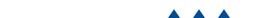 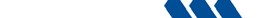 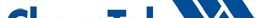 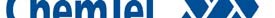 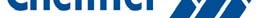 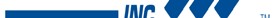 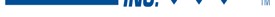 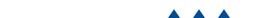 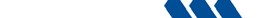 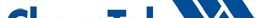 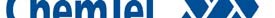 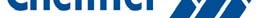 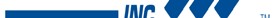 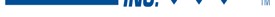 The  information    contained   herein   is  believed   to  be  accurate   but  is  not  warranted   to  be  so.    Data  and  calculations    are  based   on  information    furnished   by  the manufacturer    of  the  product   and  manufacturers    of  the  components   of  the  product.    Users   are  advised   to  confirm   in  advance   of  need  that  information   is current, applicable   and  suited   to  the  circumstances    of  use.   Vendor  assumes   no  responsibility  for  injury   to  vendee  or  third  persons   proximately   caused   by  the  material   if reasonable   safety  procedures   are  not  adhered  to  as stipulated   in the  data  sheet.   Furthermore,   vendor assumes no  responsibility   for  injury  caused  by abnormal  use  of this  material   even  if  reasonable   safety   procedures   are  followed.    Any  questions   regarding   this  product   should   be  directed   to  the  manufacturer    of  the  product   as described in Section 1.The  information    contained   herein   is  believed   to  be  accurate   but  is  not  warranted   to  be  so.    Data  and  calculations    are  based   on  information    furnished   by  the manufacturer    of  the  product   and  manufacturers    of  the  components   of  the  product.    Users   are  advised   to  confirm   in  advance   of  need  that  information   is current, applicable   and  suited   to  the  circumstances    of  use.   Vendor  assumes   no  responsibility  for  injury   to  vendee  or  third  persons   proximately   caused   by  the  material   if reasonable   safety  procedures   are  not  adhered  to  as stipulated   in the  data  sheet.   Furthermore,   vendor assumes no  responsibility   for  injury  caused  by abnormal  use  of this  material   even  if  reasonable   safety   procedures   are  followed.    Any  questions   regarding   this  product   should   be  directed   to  the  manufacturer    of  the  product   as described in Section 1.The  information    contained   herein   is  believed   to  be  accurate   but  is  not  warranted   to  be  so.    Data  and  calculations    are  based   on  information    furnished   by  the manufacturer    of  the  product   and  manufacturers    of  the  components   of  the  product.    Users   are  advised   to  confirm   in  advance   of  need  that  information   is current, applicable   and  suited   to  the  circumstances    of  use.   Vendor  assumes   no  responsibility  for  injury   to  vendee  or  third  persons   proximately   caused   by  the  material   if reasonable   safety  procedures   are  not  adhered  to  as stipulated   in the  data  sheet.   Furthermore,   vendor assumes no  responsibility   for  injury  caused  by abnormal  use  of this  material   even  if  reasonable   safety   procedures   are  followed.    Any  questions   regarding   this  product   should   be  directed   to  the  manufacturer    of  the  product   as described in Section 1.The  information    contained   herein   is  believed   to  be  accurate   but  is  not  warranted   to  be  so.    Data  and  calculations    are  based   on  information    furnished   by  the manufacturer    of  the  product   and  manufacturers    of  the  components   of  the  product.    Users   are  advised   to  confirm   in  advance   of  need  that  information   is current, applicable   and  suited   to  the  circumstances    of  use.   Vendor  assumes   no  responsibility  for  injury   to  vendee  or  third  persons   proximately   caused   by  the  material   if reasonable   safety  procedures   are  not  adhered  to  as stipulated   in the  data  sheet.   Furthermore,   vendor assumes no  responsibility   for  injury  caused  by abnormal  use  of this  material   even  if  reasonable   safety   procedures   are  followed.    Any  questions   regarding   this  product   should   be  directed   to  the  manufacturer    of  the  product   as described in Section 1.The  information    contained   herein   is  believed   to  be  accurate   but  is  not  warranted   to  be  so.    Data  and  calculations    are  based   on  information    furnished   by  the manufacturer    of  the  product   and  manufacturers    of  the  components   of  the  product.    Users   are  advised   to  confirm   in  advance   of  need  that  information   is current, applicable   and  suited   to  the  circumstances    of  use.   Vendor  assumes   no  responsibility  for  injury   to  vendee  or  third  persons   proximately   caused   by  the  material   if reasonable   safety  procedures   are  not  adhered  to  as stipulated   in the  data  sheet.   Furthermore,   vendor assumes no  responsibility   for  injury  caused  by abnormal  use  of this  material   even  if  reasonable   safety   procedures   are  followed.    Any  questions   regarding   this  product   should   be  directed   to  the  manufacturer    of  the  product   as described in Section 1.The  information    contained   herein   is  believed   to  be  accurate   but  is  not  warranted   to  be  so.    Data  and  calculations    are  based   on  information    furnished   by  the manufacturer    of  the  product   and  manufacturers    of  the  components   of  the  product.    Users   are  advised   to  confirm   in  advance   of  need  that  information   is current, applicable   and  suited   to  the  circumstances    of  use.   Vendor  assumes   no  responsibility  for  injury   to  vendee  or  third  persons   proximately   caused   by  the  material   if reasonable   safety  procedures   are  not  adhered  to  as stipulated   in the  data  sheet.   Furthermore,   vendor assumes no  responsibility   for  injury  caused  by abnormal  use  of this  material   even  if  reasonable   safety   procedures   are  followed.    Any  questions   regarding   this  product   should   be  directed   to  the  manufacturer    of  the  product   as described in Section 1.The  information    contained   herein   is  believed   to  be  accurate   but  is  not  warranted   to  be  so.    Data  and  calculations    are  based   on  information    furnished   by  the manufacturer    of  the  product   and  manufacturers    of  the  components   of  the  product.    Users   are  advised   to  confirm   in  advance   of  need  that  information   is current, applicable   and  suited   to  the  circumstances    of  use.   Vendor  assumes   no  responsibility  for  injury   to  vendee  or  third  persons   proximately   caused   by  the  material   if reasonable   safety  procedures   are  not  adhered  to  as stipulated   in the  data  sheet.   Furthermore,   vendor assumes no  responsibility   for  injury  caused  by abnormal  use  of this  material   even  if  reasonable   safety   procedures   are  followed.    Any  questions   regarding   this  product   should   be  directed   to  the  manufacturer    of  the  product   as described in Section 1.